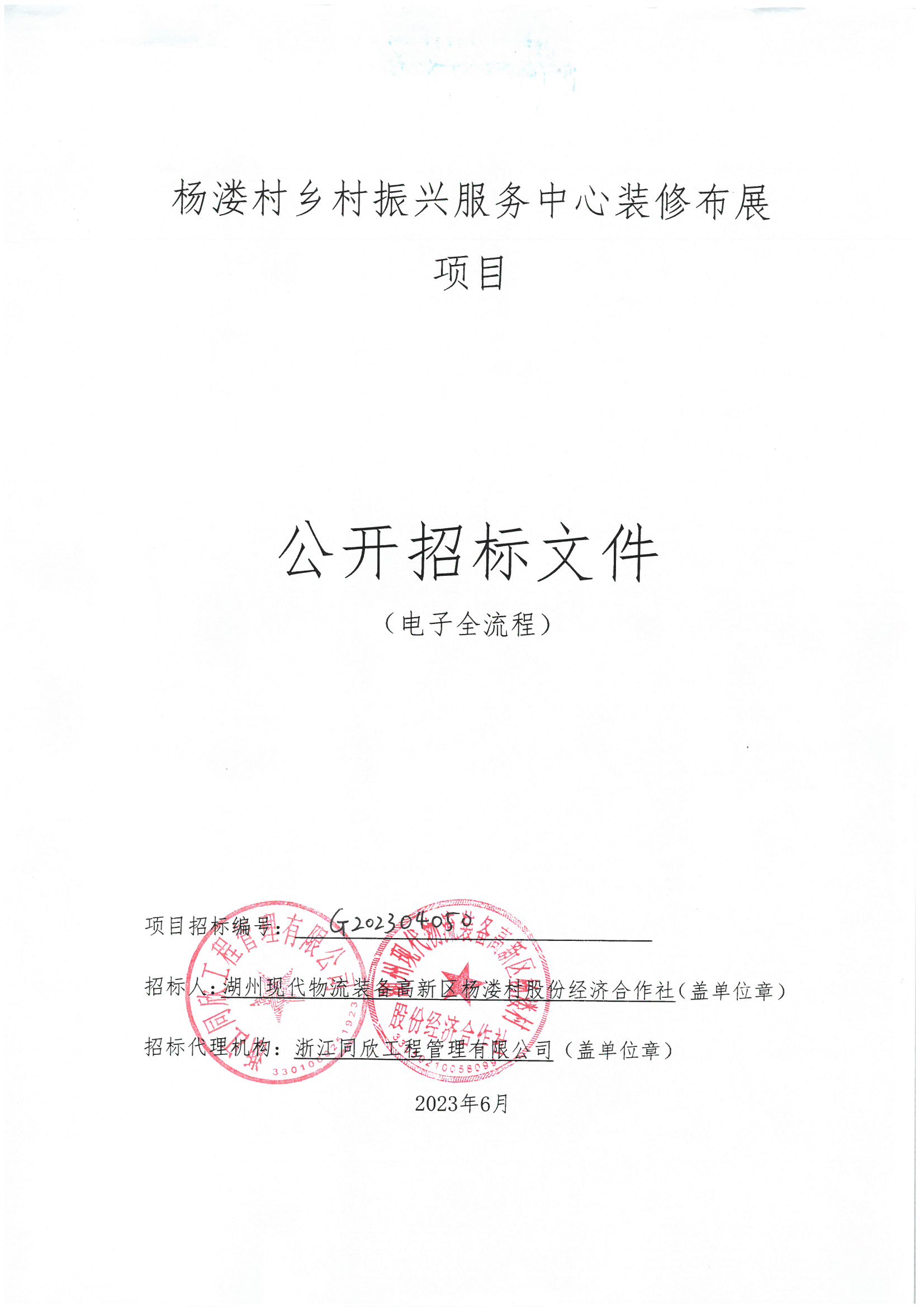 目  录第一章 发包公告………………………………………………………21. 发包条件………………………………………………………22. 发包范围………………………………………………………23. 竞包人资格要求………………………………………………24. 发包文件的获取………………………………………………35. 竞包文件的递交………………………………………………36. 发布公告的媒体………………………………………………37. 联系方式………………………………………………………38. 软件技术支持…………………………………………………3第二章 竞包人须知……………………………………………………4竞包人须知前附表………………………………………………41. 总则……………………………………………………………82. 发包文件……………………………………………………113. 竞包文件……………………………………………………124. 竞包…………………………………………………………145. 开标程序……………………………………………………156. 评标…………………………………………………………157. 合同授予……………………………………………………168. 重新发包……………………………………………………179. 纪律和监督	…………………………………………………1710. 需要补充的其他内容………………………………………18第三章 评标办法……………………………………………………19评审办法前附表…………………………………………………191. 评标原则……………………………………………………202. 评标委员会的组建…………………………………………203. 评标的一般程序……………………………………………204. 竞包文件的资格审查………………………………………215. 决标…………………………………………………………24第四章 合同（仅供参考）…………………………………………26第五章 竞包文件格式………………………………………………30第一章  发包公告杨溇村乡村振兴服务中心装修布展项目发包公告发包条件本项目为全流程电子发竞包项目【采用远程不见面开标方式】本发包项目杨溇村乡村振兴服务中心装修布展项目已批准建设，资金来源为自筹，出资比例为100%。本次发包项目业主为湖州现代物流装备高新区杨溇村股份经济合作社。项目已具备发包条件，现对该项目进行公开发包，项目发包编号为G202304050。2. 发包范围2.1项目概况：本项目为杨溇村乡村振兴服务中心装修布展项目，发包范围包括但不限于平面图纸范围内（室内和室外）的展陈设计及美工制作设计、布展设计、相关设施设备配置设计及配套实施服务内容，设计深度应符合项目实施所需的要求。其中布展及美工等方面的设计应具体到布展；设施设备应明确基本参数及功能需求，涉及互动或参观等设备，应考虑整体空间效果的把控与意见；2.2 发包项目描述3. 竞包人资格要求3.1 竞包人具备以下条件：在中华人民共和国境内注册，具有独立承担民事责任的能力。3.2 其他要求：1、本项目采用电子发竞包，竞包单位在制作电子竞包文件前须在湖州市公共资源交易电子交易平台完成相关注册；2、本工程拒绝接受被录入检察机关行贿犯罪档案的竞包人，拒绝被有关行政监管部门通报限制竞包且在限制期内的竞包人；发包人拒绝其参加本项目的竞包； 3、竞包人负责人为同一人或者存在控股、管理关系的不同单位，不得同时参加竞包。4、本项目不接受联合体竞包。4. 发包文件的获取4.1 已注册用户，请登录湖州市公共资源交易系统（http://ggzyjy.huzhou.gov.cn/）—湖州市限额发包平台—“交易主体登录”，下载获取后缀名为“.HZZF”的发包文件等。4.2 未注册用户可通过发包公告中附件下载获取发包文件进行查看咨询。4.3 注册咨询、技术服务电话：0572-2220028 ；审核电话：0572-2220011；CA锁办理：http://ggzy.huzhou.gov.cn/HZfront/InfoDetail/?InfoID=be90c8bc-0bd8-4140-a371-a0ba2181479a&CategoryNum=0100075. 竞包文件的递交5.1竞包文件递交的截止时间（竞包截止时间，下同）为2023年7月5日9时30分。竞包人应在竞包截止时间之前，登录湖州市公共资源交易信息网—湖州市限额发包平台—交易主体登录—上传竞包文件模块，上传“CA加密后的电子竞包文件”。5.2 逾期上传电子竞包文件的，发包人不予受理。6. 发布公告的媒体本次发包公告同时在湖州市公共资源交易信息网（湖州市限额发包平台）上发布。7. 联系方式招 标 人：湖州现代物流装备高新区杨溇村股份经济合作社地   址：高新区杨溇村联 系 人：宋晓峰        电   话：0572-3226360代理机构：浙江同欣工程管理有限公司地   址：湖州市腊山路298号天蓝大厦4楼408室                  联 系 人：王程浩        电   话：0572-2751688监督小组：湖州现代物流装备高新区杨溇村股份经济合作社发包监督小组 联 系 人：高建新        电   话：13735196031软件技术支持湖州市公共资源交易系统技术服务电话：0572-2220028 服务热线：4009980000CA锁相关问题咨询电话：4000878198远程不见面开标：是指将传统的开标场所搬到网上，发包人、竞包人只需登录网上不见面开标大厅，无需到开标现场参与即可进行竞包文件在线解密、竞包人在线质疑、发包人在线回复等操作。第二章 竞包人须知竞包人须知前附表附件须知：一：设计任务要求:1、本项目建筑面积约1400㎡。2、项目地址：高新区杨溇村。3、整个布展设计主题及功能明晰，突出生态联勤主题、富有特色。布展需立意新颖，富有创意。设计布局要为内容和功能服务，力求在功能分区布展、流线设计以及通风、采光、节能等问题上下功夫，力争形式与内容完美结合。如发包文件中遗漏了完工必须具备的设备、材料、货物、配件或服务，竞包人从其专业性角度并在竞包文件中自行配齐，并包含在竞包总价中。竞包人有义务保证发包人项目实施的完整性，如项目建设过程中因缺少设备、材料、货物、配件或服务导致无法正常运行，中标单位须免费提供。二：服务内容：    1、本次发包内容包括但不限于设计布展服务及配套装修装饰。2、竞包总价包括本项目总体设计费、布展施工费用、施工设备、广告布展、多媒体软件编程、文创产品、劳务、管理、材料（含运输费、装卸费、运输保险费和采保费）、安装、维护、保险、措施费用 （含安全文明施工措施费）、利润、规费、税金、政策性文件规定及合同包含的所有风险、责任等各项交付发包人使用的一切所有费用。3、中标单位的深化设计须在合同签订后7个工作日内提供给发包人审核，需应在得到发包人同意后方可进场施工。4、本工程应包括但不限于以下内容：设计布展服务及配套装修装饰、设备配套等。5、竞包报价总价不得超过本项目控制价人民币315万元，超过控制价视为无效报价。6、质保期：本项目工程质保期自验收合格之日起2年，质保期内承包人应负责免费维修。7、本项目总工期要求：90日历天完成设计及布展施工（其中：含深化设计及施工图设计调整）。8、付款方式：①本项目深化设计提交并经甲方认可，现场具备实施条件并进场后支付合同价款的10%；项目完成至实际工程量的50%时，支付至实际已完成工程量的70%（已完成工程量以监理、跟踪审计、甲方确认的工程量为准）；项目完成经甲方验收合格后支付至合同价的75%；审计完成后支付至审计价的98.5%，余款在质保期满后或审计后2年内一次性付清。②本项目最终造价以审计为准，因结算审计而产生的相关费用（审计追加费等）由乙方支付。三、其他要求：1、在节日、省市重大活动及发包人认为必要的期间内，需对工程现场及周边环境卫生有一定的要求，承包人应服从并按要求完成任务，相应的费用由承包人综合考虑在响应报价中，发生后不再单独计取。2、本项目所有临时设施，如临时用水用电、临时用地、施工便道等均由承包人自行解决，一切费用综合考虑在本次报价中，发生后不再另行计取。3、承包人在项目施工过程中若因自身原因给周边其他单位造成损失的，其相关费用由承包人承担；施工现场若造成其他设施的损坏，其修复费用由承包人自行承担。4、竞包人应仔细勘察现场，按照项目建设的需要，统一服从发包人及监理的现场管理，并对进场的周边已施工好和原有的建筑设施加以保护，并做好施工配合，以保证本项目的顺利完工；在施工期间因车辆进出或对现有道路、房屋、管道、绿化等所有设施的损坏、修复而发生的一切费用都由承包人自行承担。若不能及时修复并达到原质量标准通过验收的，则由发包人安排其他单位进行修复，所产生的费用由本工程承包人承担，具体产生的工程量费用计量由监理计控。施工组织时尽可能考虑本项目的专业性，制定相关的施工技术方案，竞包人可在勘察现场后根据现场情况将这笔费用综合考虑在竞包报价中，不再单独计价。1. 总则1.1 项目概况1.1.1 根据湖州市相关规定，本发包项目己具备发包条件，现对本标段进行发包。1.1.2 本发包项目名称：见竞包人须知前附表。1.1.3 本发包合同名称：见竞包人须知前附表。1.1.4 本发包合同编号：见竞包人须知前附表。1.1.5 本发包项目发包人：见竞包人须知前附表。1.1.6 本发包项目发包代理人：见竞包人须知前附表。1.1.7 本标段建设地点：见竞包人须知前附表。1.1.8 本发包项目现场管理机构：见竞包人须知前附表。1.1.9 本发包项目设计人：见竞包人须知前附表。1.1.10 本发包项目委托人：见竞包人须知前附表。1.2 资金来源和落实情况1.2.1 本发包项目的资金来源：见竞包人须知前附表。1.2.2 本发包项目的出资比例：见竞包人须知前附表。1.2.3 本发包项目的资金落实情况：见竞包人须知前附表。1.3 发包范围及工期1.3.1 本次发包范围：见竞包人须知前附表。1.3.2 本发包项目的计划工期：见竞包人须知前附表。1.3.3 本发包项目的质量要求：见竞包人须知前附表。1.4 竞包人资格要求1.4.1竞包人应具备以下要求：见竞包人须知前附表。1.4.2 本工程不接受联合体竞包。1.4.3竞包人不得存在下列情形之一：（1）为发包人不具有独立法人资格的附属机构（单位）； （2）为本标段提供发包代理服务的； （3）单位负责人为同一人或者存在控股、管理关系的不同单位，同时参加本标段竞包的； （4）竞包人及其法定代表人控股的其他公司，同时参加本标段竞包的； （5）与发包人存在利害关系可能影响发包公正性的法人、其他组织或者个人参加竞包的； （6）被责令停业的； （7）湖州市内被暂停或取消竞包资格的； （8）财产被接管或冻结的。 （9）竞包人存在撤销竞包文件和无正当理由放弃中标、不与发包人签订书面合同等情形或被行政部门查实存在违法违规行为，发包人重新发包的，发包人可以拒绝竞包人再次竞包该项目。1.5 费用承担竞包人准备和参加竞包活动发生的费用自理。本项目发包代理服务费为人民币壹万贰仟元整由中标人支付。参与发包竞包活动的各方应对发包文件和竞包文件中的商业和技术等秘密保密，违者应对由此造成的后果承担法律责任。1.7 语言文字除专用术语外，与发包竞包有关的语言均使用中文。必要时专用术语应附有中文注释。1.8 计量单位所有计量均采用中华人民共和国法定计量单位。1.9 踏勘现场1.9.1 发包人不组织踏勘现场。1.9.2 竞包人自行踏勘现场发生的费用自理。1.9.3 竞包人自行负责在踏勘现场中所发生的人员伤亡和财产损失。1.9.4 发包人提供的本工程的相关参考资料，并不构成合同文件的组成部分，竞包人应对上述资料的解释、推论和应用负责，发包人不对竞包人据此作出的判断和决策承担任何责任。1.10 竞包预备会1.10.1 竞包人须知前附表规定召开竞包预备会的，发包人按竞包人须知前附表规定的时间和地点召开竞包预备会，澄清竞包人提出的问题。1.10.2 竞包人应在竞包人须知前附表规定的时间前，以书面形式将提出的问题送达发包人，以便发包人在会议期间澄清。1.10.3 竞包预备会后，发包人在竞包人须知前附表规定的时间内，将对竞包人所提问题的澄清，以书面形式通知所有购买发包文件的竞包人。该澄清内容为发包文件的组成部分。1.11分包竞包人拟在承包后将承包项目的部分非主体、非关键性工作进行分包的，应符合竞包人须知前附表规定的分包内容、分包金额和接受分包的第三人资质要求等限制性条件。1.12偏离本工程不允许偏离。2. 发包文件2.1 发包文件的组成本发包文件包括：（1）发包公告；（2）竞包须知；（3）评标办法；（4）合同条款； （5）竞包文件格式。根据本章第1.10款、第2.2款和第2.3款对发包文件所作的澄清、修改，构成发包文件的组成部分。发包文件、发包文件的澄清或修改等在同一内容的表述上不一致时，以最后发出的书面文件为准。2.2 发包文件的澄清2.2.1 竞包人应仔细阅读和检查发包文件的全部内容。如发现缺页或附件不全，应及时向发包人提出，以便补齐。如有疑问，应在竞包人须知前附表2.2.1规定的时间前在竞包人须知前附表2.2.3规定的方式进行提疑，要求发包人对发包文件予以澄清，超过截止日期的提疑不予受理。2.2.2发包人根据需要主动对发包文件进行必要的澄清，或是根据竞包人的对发包文件提交的疑问，发包人都将作出统一解答或予以澄清，并以发包文件补充文件的形式在竞包人须知前附表2.2.3规定的方式发布。如果澄清内容影响竞包文件编制的，将相应延长竞包截止时间。2.2.3 提疑、答疑澄清信息将统一按竞包人须知前附表2.2.3规定的方式进行发布。2.3 发包文件的修改2.3.1发包人可对发包文件进行必要的澄清或修改，发包文件的修改内容作为发包文件的组成部分，具有约束作用。当发包文件、发包文件的澄清、修改、补充等在同一内容的表述上不一致时，以最后发出的文件为准。如果修改发包文件的时间距竞包截止时间不足15天，并且修改内容影响竞包文件编制的，将相应延长竞包截止时间。2.3.2 发包文件的修改将按竞包人须知前附表2.2.3规定的方式进行发布。3. 竞包文件3.1 竞包文件的组成3.1.1资格文件主要包括以下内容（1）企业基本资料①企业营业执照;②基本帐户开户证明。（2）竞包声明书；（3）企业法定代表人身份证明书及竞包代表授权委托书；（4）竞包代理人社保证明复印件（社保机构出具的由本单位或分公司为其缴纳的近3个月中任何1个月的社保证明。）；（5）竞包保证承诺函；（6）湖州市政府投资建设项目竞包人廉洁守信承诺书；（7）投标承诺书；（8）竞包人认为需要的其他文件资料。3.1.2商务部分主要包括下列内容：（1）竞包函；（2）开标一览表；（3）竞包报价明细表（竞包人根据各自设计方案制作的软件版工程量清单）；（4）竞包报价需要的其他资料（发包人要求提供的或竞包人认为需要提供的其它商务资料）。3.1.3技术部分主要包括下列内容：（1）保证施工质量的技术方案和措施（2）保证工期和施工进度的方案和措施（3）管理制度应急预案（4）保证项目实施的技术力量和人力资源安排（5）整体设计方案（6）重点场景效果图（7）企业综合实力（8）企业业绩（9）售后服务承诺（10）竞包人需要说明的其他文件和说明（格式自拟）。注：以上内容由竞包人以扫描件形式上传至系统设置的模块中。竞包单位必须确保竞包时所提供的所有资料真实有效，若有弄虚作假行为，发包人将一律否决其竞包。3.2 竞包报价3.2.1 竞包人应按本发包文件中“竞包文件格式”的要求填写相应表格。3.2.2 竞包人在竞包截止时间前修改竞包函中的竞包总报价，应同时修改本发包文件中“竞包文件格式”中的相应报价。此修改须符合本章第4.3款的有关要求。3.2.3 最高竞包限价详见竞包人前附表。3.2.4 竞包人的竞包报价是履行合同的最终价格，有关本项目所需的一切费用均计入报价。开标一览表（报价表）上的综合单价应包括货物价款、人工费、包装费、运输费、装卸费、损耗费、检测费、验收费（含第三方验收）、技术服务（包括技术资料的提供）、培训、售后服务、服务期保障、保险费、利润、税金、发竞包费用以及完成本次发包项目所需的所有费用在内的总价。竞包单价为履行合同的最终综合单价，其市场风险由竞包人承担，最终按实结算。3.2.5 竞包人的竞包报价由竞包人自担全部风险责任，中标后不得以任何理由调整报价或追加任何费用。本次发包以发包人实际使用数量结算，若发包人因工艺调整等外界因素影响，则发包人有权终止合同，并以实际使用量进行结算。3.3 竞包有效期3.3.1 在竞包人须知前附表规定的竞包有效期内，竞包人不得撤销其竞包文件。3.3.2 出现特殊情况需要延长竞包有效期的，发包人以书面形式通知所有竞包人延长竞包有效期。竞包人同意延长的，不得要求或被允许修改或撤销其竞包文件；竞包人拒绝延长的，其竞包失效。3.4 竞包保证金3.4.1 本项目不适用3.5备选竞包方案3.5.1 除竞包人须知前附表另有规定外，竞包人不得递交备选竞包方案。允许竞包人递交备选竞包方案的，只有承包人所递交的备选方案方可予以考虑。评标委员会认为承包人的备选竞包方案优于其按照发包文件要求编制的竞包方案的，发包人可以接受该备选方案。3.6竞包文件的编制3.6.1 CA加密电子竞包文件应按第六章“竞包文件格式”进行编写，如有必要，可以增加附页，作为竞包文件的组成部分。3.6.2 CA加密电子竞包文件应当对发包文件有关工期、竞包有效期、质量要求、技术标准和要求、发包范围等实质性内容作出响应。3.6.3 CA加密电子竞包文件应由竞包人进行电子签章盖章确认。3.6.4 竞包人编制的CA加密电子竞包文件，必须是使用新点竞包文件制作软件最新版（系统自带更新系统）生成的后缀名为“.HZTF”的CA加密电子竞包文件。未按上述要求加密和数字证书认证的竞包文件，将被视为无效竞包文件。3.6.5电子竞包流程如下：交易主体登录→下载发包文件、发包清单（如果有答疑澄清文件，需要下载答疑澄清文件进行制作）→使用商务标竞包工具制作竞包报价（格式为.商务标投）→使用电子竞包文件制作工具制作竞包文件→将制作好的竞包报价导入竞包文件→系统完善竞包信息→上传竞包文件→点击“模拟解密”按钮→提示解密成功。4. 竞包4.1 竞包文件的密封和标记4.1.1 竞包文件（CA加密后的电子竞包文件）：网上竞包上传的竞包文件应使用数字证书认证并加密。现场提供的竞包文件按竞包人须知前附表4.1.1要求执行。4.2 竞包文件的递交4.2.1 竞包文件（CA加密后的电子竞包文件）：竞包人应在竞包截止时间前登录湖州市公共资源交易系统上的竞包文件递交模块上传CA加密后的电子竞包文件；4.2.2 到竞包截止时间止，发包人收到的竞包文件（包含CA锁和电子竞包文件）少于3个的，发包人将依法重新组织发包。 4.3 竞包文件的修改与撤回4.3.1 在竞包人须知前附表2.2.2项规定的竞包截止时间前，竞包人可以修改或撤回已递交的竞包文件。4.3.2 竞包人撤回竞包文件的，应向发包人提交书面撤回通知。5. 开标程序（采用远程不见面方式）5.1.1 发包人在竞包人须知前附表第2.2.2项规定的竞包截止时间（开标时间）公开开标，所有竞包人应在竞包截止时间前登录网上开标大厅参加开标，具体要求见竞包人须知前附表第5.1项规定。5.1.2 竞包人应在竞包截止时间之前，登录湖州市公共资源交易信息网—湖州市限额发包平台—交易主体登录—电子发竞包交易平台—上传竞包文件模块，上传“CA加密后的电子竞包文件”5.2 开标程序开标顺序：上传竞包文件的先后顺序：1、竞包截止前30分钟，由发包代理机构登录网上不见面开标大厅系统，做好网上不见面开标准备；2、各竞包人应于竞包截止时间前使用加密锁自行登录“不见面开标大厅”并在线等待发包代理机构发出的解密信号；3、竞包截止时间，由发包代理机构公布竞包人情况、解密要求、在线公布现场监督、见证人员；4、竞包人需在系统开启竞包文件解密时间后30分钟内对竞包文件进行网上在线解密，未在规定时间内完成的，其竞包将被拒绝；5、发包人现场解密、竞包文件导入等全程操作；6、对网上开标过程有异议的，竞包人应当直接在线提疑，同时由发包人在线进行回复；7、电子交易平台遇网络故障、设备故障、断电等意外情况，导致无法正常开标、发包人无法解密等情形，2小时内能够恢复正常，待恢复正常后继续开标，原定解密时间重新计算，2小时内不能恢复正常由发包人确定另行开标时间；8、电子交易平台网络不畅导致竞包人不能在规定时间内完成解密，发包人相应延长解密时间，超出相应延长解密时间仍然未解密的，视做撤销竞包文件。9、宣布竞包会议结束。5.3 开标异议竞包人对开标有异议的，应当通过网上开标大厅在线提出异议或质询，发包人将在线回复。6. 评标6.1 评标委员会6.1.1 评标由发包人依法组建的评标委员会负责。评标委员会成员人数以及技术、经济等方面专家的确定方式见竞包人须知前附表。6.1.2 评标委员会成员有下列情形之一的，应当回避：（1）发包人或竞包人的主要负责人的近亲属；（2）项目主管部门或者行政监督部门的人员；（3）与竞包人有经济利益关系，可能影响对竞包公正评标的；（4）曾因在发包、评标以及其他与发包竞包有关活动中从事违法行为而受过行政处罚或刑事处罚的。6.2 评标原则评标活动遵循公平、公正、科学和择优的原则。6.3 评标评标委员会按照发包文件规定的评标标准和方法，客观、公正地对竞包文件提出评标意见。发包文件没有规定的评标标准和方法，不作为评标依据。7. 合同授予7.1中标候选人公示发包人自收到评标报告之日起3日内，在与发布发包公告一致的媒介上公示中标候选人，公示期为3日。7.2中标通知中标候选人公示期满后，发包人未收到竞包人或其他利害关系人异议的，将在本章第3.3 款规定的竞包有效期内，以书面形式向承包人发出中标通知书，同时将成交结果通知未承包的竞包人。7.3 履约担保7.3.1在签订合同前，承包人应按竞包人须知前附表规定的担保形式和发包文件第四章“合同条款及格式”规定的或者事先经过发包人书面认可的履约担保格式向发包人提交履约担保。除竞包人须知前附表另有规定外，履约担保金额为中标价的2%。7.3.2承包人不能按本章第7.3.1项要求提交履约担保的，视为放弃承包，并按照《竞包保证承诺函》进行相应的处罚。7.4 定标方式7.4.1 除竞包人须知前附表规定评标委员会直接确定中标人外，发包人依据评标委员会推荐的中标候选人确定中标人，评标委员会推荐中标候选人的人数见竞包人须知前附表。评标委员会按照得分由高到低的顺序推荐中标候选人。综合评分相等时，以竞包报价低的优先；竞包报价也相等的，由发包人或其授权的评标委员会自行确定。7.4.2 评标委员会完成评标后，应当向发包人提交书面评标报告。7.4.3 发包人在定标前须对拟中标单位及拟派项目负责人的行贿犯罪记录进行查询。查询网址：中国裁判文书网（http://wenshu.court.gov.cn/）。7.5 签订合同7.5.1 发包人和承包人应当自中标通知书发出之日起30天内，根据发包文件和承包人的竞包文件订立书面合同。承包人无正当理由拒签合同的，发包人取消其承包资格，并按照《竞包保证承诺函》进行相应的处罚。7.5.2 发出中标通知书后，发包人无正当理由拒签合同的给承包人造成损失的，应当赔偿损失。8. 重新发包8.1 重新发包有下列情形之一的，发包人将重新发包：(1)竞包截止时间止，竞包人少于3个或经评标委员会评标后否决所有竞包的；(2)评标委员会否决不合格竞包后因有效标不足3个使得竞包明显缺乏竞争，评标委员会否决全部竞包的；(3)同意延长竞包有效期的竞包人少于3个的；(4)中标候选人未与发包人签订合同的。9. 纪律和监督9.1 对发包人的纪律要求发包人不得泄漏发包竞包活动中应当保密的情况和资料，不得与竞包人串通损害国家利益、社会公共利益或者他人合法权益。9.2 对竞包人的纪律要求竞包人不得相互串通竞包或者与发包人串通竞包，不得向发包人或者评标委员会成员行贿谋取承包，不得以他人名义竞包或者以其他方式弄虚作假骗取承包；竞包人不得以任何方式干扰、影响评标工作。9.3 对评标委员会成员的纪律要求评标委员会成员不得收受他人的财物或者其他好处，不得向他人透漏对竞包文件的评标和比较、中标候选人的推荐情况以及评标有关的其他情况。在评标活动中，评标委员会成员不得擅离职守，影响评标程序正常进行，不得使用第三章“评标办法”没有规定的评标因素和标准进行评标。9.4 对与评标活动有关的工作人员的纪律要求与评标活动有关的工作人员不得收受他人的财物或者其他好处，不得向他人透漏对竞包文件的评标和比较、中标候选人的推荐情况以及评标有关的其他情况。在评标活动中，与评标活动有关的工作人员不得擅离职守，影响评标程序正常进行。9.5 投诉竞包人和其他利害关系人认为本次发包活动违反法律、法规和规章规定的，有权按规定程序向发包人的纪检或分管发竞包监督部门投诉。10. 需要补充的其他内容10.1 需要补充的其他内容详见竞包人须知前附表。10.2 竞包人的所有股东、职工（包括有合同关系、工资关系、社保关系等，下同）以及成交后的分包单位中的所有股东、职工均不得与项目所在行政村的党组织、村民委员会、村务监督委员会、村股份经济合作社班子成员存在近亲属关系。上述人员存在除近亲属以外的三代以内旁系亲属关系的，该班子成员应回避参加项目组和监督组。经查实应回避未回避的，中标无效，已签订的合同无效。已经实施的，追究相关人员和单位责任，直至将该单位列入“高新区工程项目黑名单”。10.3 其他事项请参照答疑。第三章 评标办法评审办法前附表1、评标原则 评标应遵循公平、公正、科学、择优的原则。 2、评标委员会的组建 评标委员会由发包人的代表和有关技术、经济等方面的专家组成，成员为3人以上单数，其中技术、经济等方面的专家不得少于成员总数的三分之二。发包人可以选派1名熟悉相关业务的代表进入评标委员会，但不得作为评委组长。评标专家由发包人在竞包截止时间前24小时内从综合专家库中随机抽取。3、评标的一般程序 （1）熟悉发包文件和评标办法；（2）竞包文件的技术符合性审查；（3）竞包文件的资信评标；（4）竞包文件的服务方案评标；（5）竞包文件的商务标符合性审查；（6）竞包文件的商务标评标；（7）必要时对竞包文件中的问题进行询标；（8）竞包文件的排序；（9）完成评标报告，推荐中标候选人。3.2串通竞包行为3.2.1  有下列情形之一的，属于竞包人相互串通竞包：（一）竞包人之间协商竞包报价等竞包文件的实质性内容；（二）竞包人之间约定承包人；（三）竞包人之间约定部分竞包人放弃竞包或者承包；（四）属于同一集团、协会、商会等组织成员的竞包人按照该组织要求协同竞包；（五）竞包人之间为谋取承包或者排斥特定竞包人而采取的其他联合行动。3.2.2　有下列情形之一的，视为竞包人相互串通竞包：（一）不同竞包人的竞包文件由同一单位或者个人编制；（二）不同竞包人委托同一单位或者个人办理竞包事宜；（三）不同竞包人的竞包文件载明的项目管理成员为同一人；（四）不同竞包人的竞包文件异常一致或者竞包报价呈规律性差异；（五）不同竞包人的竞包文件相互混装；（六）不同竞包人的竞包保证金从同一单位或者个人的账户转出；（七）不同竞包人的采用同一台电脑进行编制竞包文件（如采用同一MAC地址、硬盘号、主板号、CPU号、或同一造价工具加密器等等）。3.2.3  有下列情形之一的，属于发包人与竞包人串通竞包：（一）发包人在竞包前开启竞包文件并将有关信息泄露给其他竞包人;（二）发包人直接或者间接向竞包人泄露标底、评审委员会成员等信息；（三）发包人明示或者暗示竞包人压低或者抬高竞包报价；（四）发包人授意竞包人撤换、修改竞包文件；（五）发包人明示或者暗示竞包人为特定竞包人承包提供方便；（六）发包人与竞包人为谋求特定竞包人承包而采取的其他串通行为。4、竞包文件的资格审查4.1资格文件的符合性审查评标委员会应依照发包文件的要求和规定，首先对竞包人的资格文件进行符合性审查。竞包人不得通过补充、修改或撤消竞包文件中的内容使其成为实质性响应的竞包。竞包人在竞包截止以后不得提交任何资料作为评标依据。如竞包文件不符合有关规定的，或实质上不响应发包文件要求的，并存在以下情况之一的，经评标委员会审核确认，作为技术标符合性审查未通过而予以废除，不再进行后续的评标。（1）竞包人的竞包资格不满足国家有关规定或发包文件载明的竞包资格条件的；（2）竞包人未按发包文件要求加盖单位印章或竞包人的法定代表人（或其委托代理人）未按发包文件要求签字或盖章的；（3）不响应发包文件规定的实质性要求；（4）竞包人未按发包文件要求提供资格审查资料齐全的； （5）竞包文件未按规定的格式填写，内容不全或关键字迹模糊、无法辨认的；（6）不同竞包人使用同一台电脑制作竞包文件；（7）法律、法规、规章规定的其它无效竞包的。资格文件符合性审查不合格的竞包文件为无效标，不再进行后续的评标。4.2技术部分评定（80分）上述量化评分，由评委根据竞包人的竞包文件予以评标，评标项目缺项时，该项得零分。上述分值由评委打分，竞包人的技术最终得分为所有评委打分的平均值，保留两位小数，小数点后第三位“四舍五入”。4.3商务部分评定商务标总分20分，按以下标准评定。（一）有效标的确定1、 竞包单位的有效报价高于发包最高限价的，则该报价为无效竞包报价，其余为有效竞包报价。2、凡有效竞包报价低于平均报价(平均报价的计算方法为所有有效竞包报价去掉最高和最低报价后的算术平均价，当有效竞包报价在3家及以下时，平均报价的计算方法为全部有效竞包报价的算术平均值)8％及以上，称为有效低价竞包，剩余的统称为有效合理竞包。3、竞包报价中有明显且严重低于成本价，且2/3以上评标委员会认定为恶意竟争和扰乱市场，则该报价为无效竞包报价。按以上规定去除无效竞包后，剩余为最终有效竞包。（二）最佳报价的确定：所有有效合理竞包报价的平均值为最佳报价。（三）竞包报价评定各有效竞包报价与最佳报价进行比较，按以下公式求出百分比K值（保留小数点后一位，第二位四舍五入）：　　 K=（有效竞包报价—最佳报价）÷最佳报价*100%　　当K值等于零时，得满分20分；当K值大于零时，K值每增1%，在总分上扣0.3分；　　当K值小于零时，K值每减1%，在总分上扣0.2分。以上商务报价评分保留小数2位，第3位四舍五入。4.4评标报告4.4.1 在评标过程中，评标委员会可以书面形式要求竞包人对所提交竞包文件中不明确的内容进行书面澄清或说明，或者对细微偏差（细微偏差是指竞包文件在实质上响应发包文件要求，但在个别地方存在漏项或者提供了不完整的技术信息和数据等情况，并且补正这些遗漏或者不完整不会对其他竞包人造成不公平的结果且细微偏差不影响竞包文件的有效性。）进行补正。评标委员会不接受竞包人主动提出的澄清、说明或补正。4.4.2 澄清、说明和补正不得改变竞包文件的实质性内容。竞包人的书面澄清、说明和补正属于竞包文件的组成部分。4.4.3 评标委员会对竞包人提交的澄清、说明或补正有疑问的，可以要求竞包人进一步澄清、说明或补正，直至满足评标委员会的要求。4.4.4 因有效竞包不足3家使得竞包明显缺乏竞争的，评标委员会有权拒绝全部竞包。所有竞包被拒绝的，发包人应当依法重新组织发包。5、决标5.1 各竞包人最终得分按：最终得分=技术部分得分+商务得分。5.2 评标委员会完成评标后，应当向发包人提出书面评标报告，并报监督机构备案。评标委员会推荐的中标候选人应当限定在1至3人，并按最终得分高低标明排列顺序。5.3 发包人应当根据评标结果确定排名第一（得分最高）的中标候选人为承包人。若有两个或以上并列最高分的，则先按报价得分高的为承包人，若报价得分相同的，则按技术商务资信及其他文件得分高的为承包人（技术商务资信及其他文件得分相同的，由建设单位现场抽签确定承包人）。排名第一的中标候选人放弃中标、因不可抗力不能履行合同，或者被查实存在影响成交结果的违法行为等情形，不符合承包条件的发包人可以按照评标委员会提出的排名第二的中标候选人为承包人，排名第二的中标候选人因同样原因的，可以确定排名第三的中标候选人为承包人，不再进行重新评标。发包人也可以重新确定承包人。发包人可以授权评标委员会直接确定承包人5.4 中标人确定后，应在湖州市限额发包平台上向社会公示3个日历天。本评标办法未尽事宜由评标委员会集体讨论决定。第四章 合同（仅供参考）（本合同为合同样稿，最终稿由双方协商后确定）（仅供参考，具体以实际签订为准）项目名称：项目地点：甲    方：乙    方：合同编号：签订日期：甲、乙双方根据                               发包的结果，签署本合同。一、服务内容1. 项目名称：杨溇村乡村振兴服务中心装修布展项目；2.工程规模： 详见发包文件          ；二、合同金额本合同金额为（大写）：____________________________元（￥____________元）人民币。合同价格形式：单价合同三、技术资料1.乙方应按发包文件规定的时间向甲方提供有关技术资料。2. 没有甲方事先书面同意，乙方不得将由甲方提供的有关合同或任何合同条文、规格、计划、图纸、样品或资料提供给与履行本合同无关的任何其他人。即使向履行本合同有的人员提供，也应注意保密并限于履行合同的必须范围。四、知识产权乙方应保证提供服务过程中不会侵犯任何第三方的知识产权。五、履约保证金在合同签订前向发包人提交履约担保，担保金额为合同金额的2% 。六、转包或分包1. 本合同范围的服务，应由乙方直接提供，不得转让他人提供。2. 除非得到甲方的书面同意，乙方不得部分分包给他人供应。甲方有绝对权力阻止分包。3. 如有转让和未经甲方同意的分包行为或其他行为等，甲方有权给予终止合同，没收履约保证金并追究乙方的违约责任。七、合同履约时间、履约方式及履约地点1. 履约时间：2. 履约方式：3. 履约地点：八、款项支付①本项目深化设计提交并经甲方认可，现场具备实施条件并进场后支付合同价款的10%；项目完成至实际工程量的50%时，支付至实际已完成工程量的70%（已完成工程量以监理、跟踪审计、甲方确认的工程量为准）；项目完成经甲方验收合格后支付至合同价的75%；审计完成后支付至审计价的98.5%，余款在质保期满后或审计后2年内一次性付清。②本项目最终造价以审计为准，因结算审计而产生的相关费用（审计追加费等）由乙方支付。九、质量要求乙方应严格按照发包文件和有关标准实施本工作，确保工作质量。十、税费本合同执行中相关的一切税费均由乙方负担。十一、服务质量保证及后续服务1．乙方应按发包文件规定向甲方提供服务。2．乙方提供的服务成果在服务质量保证期内发生问题，乙方应负责免费提供后续服务。对达不到要求者，根据实际情况，经双方协商，可按以下办法处理：（1）重做：由乙方承担所发生的全部费用。（2）贬值处理：由甲乙双方合议定价。（3）解除合同。3．如在使用过程中发生问题，乙方在接到甲方通知后在1小时内到达甲方现场。4．在服务质量保证期内，乙方应对出现的质量及安全问题负责处理解决并承担一切费用。十二、违约责任乙方不能按合同规定的内容提供服务时，甲方有权从维护费中扣除相应款项；如遇严重情况，甲方可以终止合同。严重情况指甲方书面通知改正二次仍不执行的。1．甲方无正当理由拒绝接受服务的，甲方向乙方偿付合同款项百分之五作为违约金。2．甲方无故逾期验收和办理款项支付手续的,甲方应按逾期付款总额每日万分之五向乙方支付违约金。3． 乙方未能如期提供服务的，每日向甲方支付合同款项的千分之六作为违约金。乙方超过约定日期5个工作日仍不能提供服务的，甲方可解除本合同。乙方因未能如期提供服务或因其他违约行为导致甲方解除合同的，乙方应向甲方支付合同总值5%的违约金，如造成甲方损失超过违约金的，超出部分由乙方继续承担赔偿责任。十三、不可抗力事件处理1. 在合同有效期内，任何一方因不可抗力事件导致不能履行合同，则合同履行期可延长，其延长期与不可抗力影响期相同。2. 不可抗力事件发生后，应立即通知对方，并寄送有关权威机构出具的证明。3. 不可抗力事件延续120天以上，双方应通过友好协商，确定是否继续履行合同。十四、诉讼1、双方在执行合同中所发生的一切争议，应通过协商解决。如协商不成，可向合同签订所在地法院起诉。十五、合同生效及其它1. 合同经双方法定代表人或授权代表签字并加盖单位公章后生效。2.本合同未尽事宜，遵照有关条文执行。3. 本合同正本一式肆份，具有同等法律效力，甲乙双方各执贰份。  甲方（盖章）：                            乙方（盖章）：   地址：                                   地址：   法定（授权）代表人：                     法定（授权）代表人：  签字日期：      年  月  日               签字日期：      年  月  日第五章  竞包文件格式（发包文件未提供格式的，请各竞包人自行拟定格式。）1、竞包声明书（发包人名称）：本人       （姓名）系                 （竞包人名称）的法定代表人，我方愿意参加贵方拟建的项目的竞包，我方就本次竞包有关事项郑重声明如下：我方此次提交的竞包文件等所有资料均真实有效的，如有不实，我单位自愿取消本项目竞包资格，一旦中标，中标无效，接受建设行政主管部门的行政处罚。特此声明。投 标 人：（盖单位章）法定代表人：（签字或盖章）年   月   日2、企业基本情况表 竞包人：（单位全称并加盖公章）法定代表人或授权委托人： （签字或盖章） 日  期：     年   月   日3、法定代表人身份证明书（姓名）             是                   （单位名称）的法定代表人，身份证号码为                       。 特此证明竞包人：                            （盖章）                  法定代表人：               （签名或盖章）                              日期：       年   月   日4、竞包代表授权委托书本授权委托书声明，我         （姓  名）系                 （竞包人名称）的法定代表人，现授权委托               （单位名称）的       （姓名）为我单位代理人，以本单位的名义参加              （发包人）的工程的竞包活动。代理人在开标、评标、合同谈判过程中所签署的一切文件和处理与之有关的一切事务，我均予以承认。代理人无转委托权，特此委托。代理人：   （签字）   性别 ：     年龄：     身份证号码：               职务：          竞包人：                         （盖章）法定代表人：                 （签字或盖章）授权委托日期：     年     月    日5、湖州市政府投资建设项目竞包人廉洁守信承诺书本公司决定参加项目竞包。为维护公平竞争的市场秩序，促进企业廉洁从业、诚实守信，特承诺如下：一、严格遵守《中华人民共和国发包竞包法》、《中华人民共和国政府采购法》等法律法规，决不发生以下行为：1.以他人名义竞包，允许其他单位或个人使用本单位资质竞包；2.提供虚假材料，或以其他方式弄虚作假骗取中标；3.与发包人或者其他竞包人相互串通竞包；4.中标后将项目转包，或违法分包；5.中标后与发包人签订背离竞包文件及合同实质性内容的私下协议；6.其他违反发包竞包、政府采购等法律法规的行为。二、不以任何理由给予建设单位、主管部门、相关单位及其工作人员、专家评委以下好处：1.赠送礼金、有价证券、贵重物品，或给予回扣、感谢费、劳务费等各种名目的经费；2.报销应由上述单位或个人支付的费用；3.赠送或提供通讯工具、交通工具和高档办公用品等；4.提供宴请、健身、旅游、娱乐等高消费活动；5.无偿或明显低于市场价装修住房。三、不以任何理由为建设单位、主管部门、相关单位的工作人员及其配偶、子女等亲属的工作安排以及出国（境）等提供方便。四、自觉接受有关部门和派驻廉政监察组等机构的监督，积极配合建设单位开展廉政文化进工程工作，加强廉洁从业环境宣传、项目管理制度建设，多种形式开展廉洁教育。    五、本公司自愿将此承诺书在信用湖州网站进行公示上述承诺如有违反，愿接受录入诚信档案的处理，构成违纪违法的，由相关部门依纪依法作出处理。法定代表人：   （签名或盖章）       承诺单位（公章）：承诺日期：6、竞包函           （发包人）： 我方已全面阅读和研究了项目发包文件和发包补充文件，并经过对施工现场的踏勘，澄清疑问，已充分理解并掌握了本项目发包的全部有关情况。同意接受发包文件的全部内容和条件，并按此确定本项目发包内容进行竞包。最终报价为人民币             （大写），（小写           元 ），工期：       日历天 ，质量要求：       。我方将严格按照有关建设工程相关法规及发包文件的规定参加竞包，并理解贵方不一定接受最低标价的竞包，对定标结果也没有解释义务。如由我方中标，在接到你方发出的中标通知书起30天内递交委托合同价2%的履约担保，并按中标通知书、发包文件和本竞包函的约定与你方签订委托合同，履行规定的一切责任和义务。   我们同意从竞包之日起在90天的有效期内恪守本发包文件，在此期限期满之前的任何时间，本竞包函全部条款内容对我方具有约束力。    在合同协议书正式签署生效之前，本竞包函连同你方的中标通知书将构成我们双方之间共同遵守的文件，对双方具有约束力。竞包单位（盖单位电子公章）：法定代表（法定代表人电子章）： 联系人： 联系地址：                               电话：                               邮编：                               日期：7、开标一览表注:1、报价一经涂改，应在涂改处加盖单位公章或者由法定代表人或授权委托人签字或盖章，否则其竞包作无效标处理。2、不可竞争费用为本项目初步设计费用，由中标单位代为支付给初步设计单位。竞包单位（盖单位电子公章）：                          法定代表（法定代表人电子章）：                           日期：  年  月  日8、企业业绩1、此表仅提供了表格形式，竞包人应根据需要准备足够数量的表格来填写。竞包单位（盖单位电子公章）：                          法定代表（法定代表人电子章）：                           日期：2023年  月  日9、竞包保证承诺函致                （发包人名称）：我单位参加              （项目名称）的发包，现郑重承诺如下：一、按照发包文件的规定，履行竞包义务。二、存在以下行为之一的，愿意接受公共资源交易监督部门对我单位做出暂停6个月在高新区范围内进行同类项目交易的处理，并由有关监管部门依法纳入征信管理：1、在规定的竞包有效期内撤销或修改竞包文件；2、如被确定为中标人，在收到中标通知书后，无正当理由拒签合同协议书、向发包人提出附加条件或未按发包文件规定提交履约担保；3、在本项目竞包有效期内有串标、围标、弄虚作假行为的。本单位对上述承诺的内容事项真实性负责，由此产生的一切法律后果和责任由我单位承担。我单位声明放弃对此提出任何异议和追索的权利。竞包人名称（盖章）：     法定代表人或授权代表（签字或盖章）：      年     月    日10、投标承诺书招标人名称 ：本公司已详细阅读    （工程名称及招标编号）   招标文件，自觉遵守中华人民共和国、浙江省及当地有关招标投标的法律法规规定，自觉维护建筑市场正常秩序，现自愿就参加该工程投标有关事项郑重承诺如下：1.承诺投标文件无虚假、伪造的内容。若投标文件中存在虚假、伪造的内容，同意作无效投标处理，投标保证金并不予退还；若中标之后被查实弄虚作假，同意取消中标资格，投标保证金、履约保证金并不予退还；2.承诺无串通投标行为，若存在与其他投标人的投标文件存在投标文件两处及以上错误一致、内容多处雷同、电子检测码一致的情况，同意作无效投标处理，并接受有关行政监督部门的调查和处罚；3.承诺无恶意报价行为，若被认定存在严重哄抬标价或影响合同履行的异常低价竞标行为，同意作无效投标处理，并接受有关行政监督部门的调查和处罚；4、承诺按照投标文件派驻管理人员及投入机械设备，若存在不到位的情况，同意接受合同约定的处罚。若严重影响合同履约的，同意接受招标人解除合同的要求。5、承诺本项目拟派项目负责人在投标截止日无在其他任何在建合同工程上担任项目负责人（包括工程总承包项目中的施工负责人）的情形。在建合同工程的开始时间为合同工程中标通知书发出日期（不通过招标方式的，开始时间为合同签订日期），结束时间为该合同通过合同验收或合同解除日期。6、承诺本招标文件要求的人员和单位没有被人民法院列入限制失信被执行人名单和至投标截止时间三年内没有行贿犯罪记录。7、承诺未被有关行政主管部门列入严重失信黑名单或限制参加投标。8、其他：    （招标人可根据实际情况增加相应的条款）    9、以上承诺如有虚假，愿意接受投标保证金不予退还的处罚。给招标人造成损失的，愿意依法承担赔偿责任。如已中标，同意招标人取消我单位中标资格的处理。
                                    法定代表人（签字或盖章）：
                                          投标人（单位盖章）： 
                                                       年    月    日竞包需要的其他资料（发包人要求提供的或竞包人认为需要提供的其他资料）发包内容数量工期投资预算（万元）最高限价（万元）设计、布展、施工一项90日历天完成设计及布展施工（其中：含深化设计及施工图设计调整）。 396315条款号条款名称编  列  内  容1.1.2发包工程名称详见发包公告1.1.3合同名称详见发包公告1.1.4合同编号/1.1.5发包人详见发包公告1.1.6发包代理机构详见发包公告1.1.7建设地点高新区杨溇村（具体由发包人指定）1.1.8现场管理机构/1.1.9设计人/1.1.10委托人/1.2.1资金来源自筹1.2.2出资比例100%1.2.3资金落实情况已落实1.3.1发包内容详见发包公告1.3.2工期90日历天完成设计及布展施工（其中：含深化设计及施工图设计调整）。1.3.3质量要求合格1.4.1竞包人应具备承担本标段服务的资格条件、要求1、资质要求：见发包公告“竞包人资格条件要求附表”2、财务要求：不作要求3、业绩要求：详见竞包人资格条件要求附表4、信誉要求：信誉良好。5、项目负责人资格：见发包公告“竞包人资格条件要求附表”其他要求：见发包公告“竞包人资格条件要求附表”1.4.2是否接受联合体竞包不接受1.9.1踏勘现场不组织（竞包人可自行前往现场进行考察）1.10竞包预备会不召开1.11分包不允许分包1.12偏离不允许2.1构成发包文件的其他资料发包文件修改补充文件；竞包人提疑回复函；2.2.1竞包人提疑的截止时间2023年7月1日17 时 00 分00 秒2.2.3提疑、答疑澄清的方式提疑：竞包人对发包文件等有任何疑问，应于规定的提疑截止时间前通过登录湖州市公共资源交易信息网—湖州市限额发包平台—交易主体登录—电子发竞包交易平台—网上提问，进行提疑；或于规定的提疑截止时间前在湖州市限额发包平台— “建设—发包公告”中相应工程的公告中的“提问”区进行提疑；答疑澄清：无论是发包人根据需要主动对发包文件进行必要的澄清，或是根据竞包人的对发包文件提交的疑问，发包人都将于规定的修改发包文件截止时间前通过湖州市公共资源交易系统进行发布。查看答疑：竞包人应在截标时间前登录湖州市公共资源交易信息网-湖州市限额发包平台—交易主体-相应工程或在湖州市限额发包平台—“建设—发包公告”相应工程公告中的“答疑信息”区随时查看系统中有关该工程的答疑澄清等内容。否则，由此引起的竞包损失自负。2.3.1发包人修改发包文件截止时间2023 年7月2日23时59分59秒2.3.2竞包人确认收到发包文件修改时间： /    形式： / 3.2.3竞包限价或其计算方法本项目发包最高限价为￥315万元，（包含设计费、建筑安装费），其中：1.建安费最高限价：￥300万元；2.设计费：￥15万元（不可竞争费用）。竞包总价包括①设计费、②建筑安装工程费（以下简称建安费）共二部分内容。竞包总价=设计费+建安费3.2.4竞包报价的其他要求详见发包文件第四章。3.3.1竞包有效期60个日历天（从竞包截止之日算起）3.4竞包保证金不要求递交竞包保证金要求递交竞包保证金3.5是否允许递交备选竞包方案不允许3.6.3签字或盖章要求发包文件提供竞包文件格式中有要求签字或盖章（含电子签章）的按要求执行。3.5.4竞包文件份数要求中标后中标人提供完整的竞包文件正本1份、副本2份，正副本须分别装订；4.1竞包文件递交竞包文件（CA加密后的电子竞包文件）：在竞包截止时间前登录湖州市公共资源交易系统上的竞包文件递交模块上传； 4.2.1竞包文件递交地点竞包文件（CA加密后的电子竞包文件）：登录湖州市公共资源交易系统上传；4.2.2是否退还竞包文件未成功解密的或竞包截止时间后提交的，予以退还5.1开标时间和地点开标时间：同竞包截止时间开标地点：网上远程不见面开标大厅网上不见面开标大厅登录方式：湖州市限额发包平台—选择不见面开标大厅登录即可。网址：http://49.4.53.110/BidOpening/bidopeninghallaction/hall/login 。5.2开标程序开标顺序：上传竞包文件的先后顺序：1、竞包截止前30分钟，由发包代理机构登录网上不见面开标大厅系统，做好网上不见面开标准备；2、各竞包人应于竞包截止时间前使用加密锁自行登录“不见面开标大厅”并在线等待发包代理机构发出的解密信号。3、竞包截止时间，由发包代理机构公布竞包人情况、解密要求、在线公布现场监督、见证人员；4、竞包人需在系统开启竞包文件解密时间后30分钟内对竞包文件进行网上在线解密，未在规定时间内完成的，其竞包将被拒绝；5、发包人现场解密、竞包文件导入等全程操作；6、对网上开标过程有异议的，竞包人应当直接在线提疑，同时由发包人在线进行回复；7、电子交易平台遇网络故障、设备故障、断电等意外情况，导致无法正常开标、发包人无法解密等情形，2小时内能够恢复正常，待恢复正常后继续开标，原定解密时间重新计算，2小时内不能恢复正常由发包人确定另行开标时间；8、电子交易平台网络不畅导致竞包人不能在规定时间内完成解密，发包人相应延长解密时间，超出相应延长解密时间仍然未解密的，视做撤销竞包文件。9、宣布开标会议结束。注：在开标过程中发包人及发包代理机构全程操作必须在直播视频中完成，不得随意离开。交易中心见证人员、现场监督人员做好相关工作并签字。6.1.1评标委员会的组建评标委员会构成：3人及以上单数（业主代表可参加1人），其中经济、技术类不少于2/3；评标专家确定方式：由发包人在竞包截止时间前24小时内从综合专家库中随机抽取。7.3.1履约保证金履约保证金的形式：☑履约担保金（含现金支票、银行汇票、保兑支票）或☑银行履约保函或☑履约担保书履约保证金的金额：中标价的2%10.1发包结果公示推荐1-3名中标候选人。发包结束后，将发包结果在原发布发包公告网上公示三日，公示包括推荐中标候选人及其最终报价、否决竞包人及否决原因等主要要素。如果发现有弄虚作假的行为，取消中标资格，并建议政府主管部门予以通报。10.2电子发包竞包□否☑是，具体要求：1、各竞包人须提供符合要求的CA加密后的电子竞包文件、有效的CA锁供开标现场解密；2、发包人对各竞包文件的现场解密。整个开标过程中不论何种原因造成未成功解密的，均按未提交竞包文件处理。11竞包人硬件设备要求各竞包人需要保障参与不见面开标的电脑硬件要求符合以下内容：1.具备摄像头与耳麦（用于接收代理公司开标指令）。2.要求使用ie浏览器11及以上版本。3.电脑操作系统要求在win7及以上。4.内存要求在4G以上。5.要求正确安装湖州市电子发竞包驱动程序。开标过程中不得随意离开摄像头范围，因竞包单位自身原因造成未成功解密的，均按未提交竞包文件处理。竞包人须知具体内容如与本前附表不一致的，以本前附表为准。竞包人须知具体内容如与本前附表不一致的，以本前附表为准。竞包人须知具体内容如与本前附表不一致的，以本前附表为准。条款号条款号评审因素评审标准资格文件审查形式评审标准竞包人名称与营业执照一致资格文件审查形式评审标准竞包人条件符合第二章竞包人须知1.4.1~1.4.3及发包公告要求等资格文件审查形式评审标准签字盖章符合 “竞包文件格式”的要求签字、盖章（含电子签章）资格文件审查形式评审标准竞包文件编制按发包文件要求编制，无字迹或扫描件模糊、辨认不清；资格文件审查形式评审标准竞包文件唯一未出现“递交两份或两份以上内容不同的竞包文件，未声明哪一份有效的”情形资格文件审查形式评审标准其他不同竞包人未使用同一台电脑制作竞包文件；竞包文件未附有发包人不能接受的条件。资格文件审查资格评审标准资格文件组成符合第二章竞包人须知3.1.1条资格文件主要内容及符合法律法规规定的实质性条款。技术文件审查形式评审标准竞包人名称与资格文件一致技术文件审查形式评审标准签字盖章符合 “竞包文件格式”的要求签字、盖章（含电子签章）技术文件审查形式评审标准竞包文件编制按发包文件要求编制，无字迹或扫描件模糊、辨认不清技术文件审查形式评审标准竞包文件响应符合发包文件中实质性的要求技术文件审查形式评审标准其他符合第三章评审办法要求技术文件审查技术评审详见技术文件计分标准4.2详见技术文件计分标准4.2商务文件审查形式评审标准竞包人名称与资格文件一致商务文件审查形式评审标准签字盖章符合 “竞包文件格式”的要求签字、盖章（含电子签章）商务文件审查形式评审标准竞包文件编制按发包文件要求编制，无字迹或扫描件模糊、辨认不清商务文件审查形式评审标准报价唯一竞包人对发包人提供的设备清单中所列的项目名称、设备参数、计量单位、设备数量、未进行更改。商务文件审查形式评审标准其他竞包文件未附有发包人不能接受的条件。商务文件审查商务评审竞包内容符合第二章“竞包人须知”第1.3.2项规定商务文件审查商务评审竞包报价1、报价不得高于最高竞包限价；2商务竞包报价应加盖企业公章、法定代表人或其竞包授权代理人电子签章。商务文件审查商务评审计划工期符合第二章“竞包人须知”第1.3.2项规定商务文件审查商务评审工程质量符合第二章“竞包人须知”第1.3.3项规定商务文件审查商务评审竞包有效期符合第二章“竞包人须知”第3.3项规定商务文件审查商务评审其他要求符合第二章“竞包人须知”第3.1.2项符合第三章“评审办法”评审分值计算条款内容编列内容评审分值计算2.2.1分值构成(总分100分)商务文件： 20 分技术文件： 80 分评审分值计算2.2.1最终得分最终得分=商务标得分+技术标得分评审分值计算2.2.2技术标评定按第三章4.2条规定评定评审分值计算2.2.3商务标评定按第三章4.3条规定评定评审分值计算2.2.3商务标得分按第三章4.3条规定评定竞串包形为3.4串通竞包的判定按第三章第3.2项规定序号评审内容评分标准分值1保证施工质量的技术方案和措施针对本项目有详细施工计划、机具配备、文明施工、安全组织措施等内容的得4-6分，方案和措施欠佳的得2-3分；方案和措施存在明显缺陷的得1-0分；无方案无措施的不得分。0-6分2保证工期和施工进度的方案和措施针对本项目有详细施工总进度计划及保证措施等内容的得4-6分，方案和措施欠佳的得2-3分；方案和措施存在明显缺陷的得1-0分；无方案无措施的不得分。0-6分3管理制度应急预案1、根据本项目设置的管理制度、责任制度，考核制度及标准评分，要求符合项目要求体现科学性，合理性，符合性。（0-3分）2、应急预案，对突发事件反应是否迅速，预案处置是否有力，相关制度是否科学合理具有可行性。（0-3分）0-6分4保证项目实施的技术力量和人力资源安排根据竞包人提供的项目管理机构人员配备和技术力量进行评分，人员配备和技术力量安排充足、方案措施完整、科学的得4-5分；人员配备有欠缺或技术力量安排不足的得2-3分，人员配备明显欠缺的得0-1分，无人员配备技术力量投入的不得分。0-5分5整体设计方案1、设计目标（0-5分）：设计内容目标控制明确，理解透彻完整的得4-5分；设计目标不明确，不能表达发包需求、方案存在欠缺得2-3分；方案存在明显欠缺的不符合本项目需求的得0-1分。2、主题明确特色鲜明（0-5分）：主体设计明确、构思理念新颖，主题特色鲜明的得4-5分；方案存在欠缺，主体不明确的得2-3分；方案存在明显欠缺的或不符合本项目需求的得0-1分。3、整体设计（0-6分）：整体设计方案对项目现有展示方案理解透彻，对现场所涉及的整体环境、导览标志、展项基础、防潮等所需的专业内容设计要求理解明确、完善，且有一定的深度及详细程度，全立面效果的得4-6分；整体设计方案存在欠缺、漏项得2-3分；方案存在明显欠缺的或不符合本项目需求的得0-1分.0-16分6重点场景效果图效果图数量：数量在10张及以下得2分，数量在11-19张得4分，数量在20及以上得7分。效果图质量：由专家对效果图是否符合发包需求，突出主题，内容条块清晰，体现项目的重点和特色，布局合理，以及是否具有落地实施性、合理性、可行性进行综合评分，优秀的得7分，良好的得5分，合格的的3分。0-14分7企业综合实力1.竞包人具有有效期内的质量管理体系证书的得3分；2.竞包人具有有效期内的环境管理体系认证证书的得3分；3.竞包人具有有效期内的职业健康安全管理体系认证证书的得3分。（须提供以上证书或批准文书扫描件并加盖公章，不提供不得分。）0-9分8企业业绩2019年1月1日以来，有类似项目（布展类）的业绩每提供一个得2分，最高得10分。（需提供中标通知书、合同、项目竣工资料扫描件三者缺一不可并加盖公章，不提供不得分）0-10分9售后服务承诺1、响应时间：接到发包人通知（电话、电传等）后2小时现场响应得1分，每减少0.5小时加1分，最高得3分。2、竞包人提供的售后服务方案全面周到且优惠幅度大、有利于发包人的得5分，竞包人提供的售后服务方案针对本项目需求无关联为无效承诺的或不利于发包人的，每一项扣1-2分，扣完为止，除发包文件规定内容外无其他售后服务优惠承诺的，该项不得分。（0-5分）0-8分企 业 名 称主要业务范围法定代表人姓名职    务职    务总 部 地 址邮政编码邮政编码分支机构情况电    话传  真成 立 日 期现有职工人数企业简介身份证复印件 代理人身份证复印件项目名称项目名称杨溇村乡村振兴服务中心装修布展项目1布展费用                             元2不可竞争费用150000元竞包报价(1+2)人民币:（大写）                 元    ：（小写）                元 人民币:（大写）                 元    ：（小写）                元 序号委托方合同金额(人民币)合同签订时间联系人联系方式12345678910